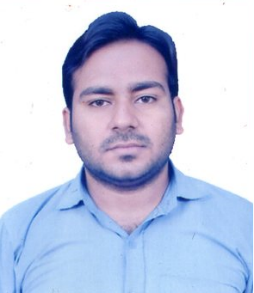 House No. 2922, Sector 3, Ballabgarh,Faridabad, Haryana - 121004+91 9560163834| ravinder_rana456@hotmail.comRAVINDER SINGH RANAI hereby declare that all the above information is correct as per my knowledge.Date:   ..................Place:  ..................		(RAVINDER SINGH RANA) ObjectiveTo secure a challenging position in a professional managed organization, this provides a constant encouragement and learning so that my creativity and intelligence can be utilizing benefits of organization as well as mine.Educational qualificationMCACompleted Masters of Computer Application for Indira Gandhi National Open University, Delhi (IGNOU) in June 2019 with 62%.BCA Completed Bachelors of Computer Application from Indira Gandhi National Open University, Delhi (IGNOU) in June 2018 with 61%.sr. SecondaryCompleted Intermediate from Aggarwal Public School (CBSE Affiliated), Faridabad in 2010 with 63%.secondaryCompleted Secondary Education from Nalanda Vidyalaya (HBSE Affiliated), Faridabad in 2008 with 82%.PROFESSIONAL SkillsClerical and Office Management Works, Estimation and Record Making.Tendering, Making, Processing of Bills and Measurement in SAP.Generation of Purchase Orders, Purchase Requisitions, Material Reservations, Service Entry Sheet, Measurement Sheet, Deviation Statements etc. in SAP.Complete Measurement, Site Handling, Material Management, Labour Handling at Site etc.Preparation of Wages Sheet, Form 36 B, Recovery Statements, Material Issue Statements etc. Computer Hardware, Assembling & Dissembling.Computer Network and Software Configuration.Install wide range of network equipment.Worked with outside vendors and teams to install networking cables.Day-to-Day Hardware and Software issues/ complaints monitoring and Handling at the site of Vendors as per their satisfaction.  Work HistoryM/s avs computers, sec-17, faridabad3 Years (2013 – 14) as Hardware Technicianm/s INDIAN OIL CORPORATION LTD.4 Years (2015 - 19) as Project Associate.Projects completedE-Commerce websiteWorking on web based Project using Laravel 5.6 (PHP Framework) of above subject.Front End - PHP Backend   -  MySQL Library Management systemWeb based Project using core PHP of above subject has completely done and implemented single handedly.Front End - PHP Backend   -  MySQL STUDENT MANAGEMENT SYSTEMWeb based Project using core PHP of above subject has completely done and implemented single handedly.Front End - PHP Backend   -  MySQL Personal skillsCommitment towards work.Hardworking and quick learner. Sincerity and Self-Confidence. Good team player and leadership.personal detailsDate of Birth		:	18th July, 1991Father’s Name	             :	Sh. Mahender Singh RanaLanguages Known	:  	English & HindiNationality		:	IndianMarital status	             :	Single